Приложение № 1ТАРИФЫ на УСЛУГИ (без НДС)предоставляемые экспонентам УП «БелЭкспо» при проведениивыставки (салона) «КАНЦЕЛЯРСКОЕ ДЕЛО–2022»РЕГИСТРАЦИОННЫЙ СБОР*:.........................................…..............................  42,37 EUR+НДС* обязателен для всех экспонентов и субэкспонентов (включает общеорганизационные расходы: услуги информационного стенда, аккредитацию двух представителей фирмы с предоставлением постоянных пропусков на выставку).ТИПОВЫЕ ВАРИАНТЫ СТЕНДОВ:    В стандартную комплектацию стенда входит: стеновые блоки высотой  с трех сторон, дополнительные ригели и стойки, фризовая панель с надписью, светильники (из расчета 1 светильник на каждые 3 кв.м. площади стенда), 1 электророзетка, вешалка пристенная, корзина для бумаг, 1 стол 0,8х0,8 м., 2 стула полумягких.          6 кв.м.            	      9 кв.м.                 12 кв.м.                 	15 кв.м.                	 18 кв.м.        324,59 EUR+НДС       392,81 EUR+НДС      442,39 EUR+НДС          512,32 EUR+НДС              561,90 EUR+НДС   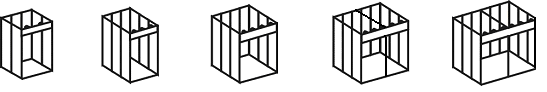 При заказе строительства стенда к бланку заявки необходимо приложить план стенда со схемой электрооборудования, набора мебели и оборудования.P.S. Тарифы на услуги указаны без учета НДС. В случае письменного отказа от участия в выставке позднее, чем за 15 дней до начала работы выставки, экспоненту возвращается оплаченная сумма, за исключением регистрационного сбора.